ПРОЕКТ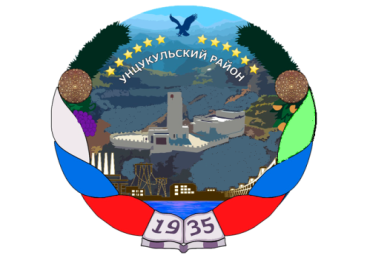 РЕСПУБЛИКА ДАГЕСТАНАДМИНИСТРАЦИЯ  МУНИЦИПАЛЬНОГО ОБРАЗОВАНИЯ«УНЦУКУЛЬСКИЙ РАЙОН»Индекс 368950  РД, Унцукульский район, пос. Шамилькала, ул.М.Дахадаева,3  тел.55-64-85,e-mail:mo_uncuk_raion@mail.ruП О С Т А Н О В Л Е Н И Еот «_____» ______2023 г.  № _____О Порядке взыскания в доход бюджета МО «Унцукульский район» неиспользованных остатков  межбюджетных трансфертов, полученных в форме субсидий, субвенций и иных межбюджетных трансфертов, имеющих целевое назначениеВ соответствии со статьей 242 Бюджетного кодекса Российской Федерации, Приказом Министерства финансов Российской Федерации от 13 апреля 2020 г. № 68н "Об утверждении Общих требований к порядку взыскания в доход бюджетов неиспользованных остатков межбюджетных трансфертов, полученных в форме субсидий, субвенций и иных межбюджетных трансфертов, имеющих целевое назначение, межбюджетных трансфертов бюджетам государственных внебюджетных фондов, и Порядка взыскания неиспользованных остатков межбюджетных трансфертов, предоставленных из федерального бюджета» и во исполнение письма прокуратуры Унцукульского района Республики Дагестан от 26.06.2023 № 01-02/298-23-20820043 Администрация МО «Унцукульский район», постановляет: 1. Утвердить прилагаемый Порядок взыскания в доход бюджета МО «Унцукульский район» неиспользованных остатков межбюджетных трансфертов, полученных в форме субсидий, субвенций и иных межбюджетных трансфертов, имеющих целевое назначение. 2. Опубликовать настоящее постановление в районной газете «Садовод» и разместить на официальном сайте администрации муниципального образования «Унцукульский район» в сети «Интернет».3. Настоящее постановление вступает в силу после дня его официального опубликования.4. Контроль исполнения настоящего постановления возложить на начальника Отдела финансов администрации МО «Унцукульский район» Шамсудинова Ж.М.  Глава МО«Унцукульский район»                                          И. М. НурмагомедовПриложение Утвержденпостановлением Администрации МО «Унцукульский район»от _______2023   №  ____ПОРЯДОК взыскания в доход бюджета МО «Унцукульский район» неиспользованных остатков  межбюджетных трансфертов, полученных в форме субсидий, субвенций и иных межбюджетных трансфертов, имеющих целевое назначение1. Настоящий Порядок взыскания в доход бюджета МО «Унцукульский район» неиспользованных остатков межбюджетных трансфертов, полученных в форме субсидий, субвенций и иных межбюджетных трансфертов, имеющих целевое назначение (далее - Порядок взыскания), разработан в соответствии с Приказом Министерства финансов Российской Федерации от 13.04.2020 № 68н "Об утверждении Общих требований к порядку взыскания в доход бюджетов неиспользованных остатков межбюджетных трансфертов, полученных в форме субсидий, субвенций и иных межбюджетных трансфертов, имеющих целевое назначение, межбюджетных трансфертов бюджетам государственных внебюджетных фондов, и Порядка взыскания неиспользованных остатков межбюджетных трансфертов, предоставленных из федерального бюджета", и устанавливает правила взыскания в доход бюджета МО «Унцукульский район»  неиспользованных по состоянию на 1 января текущего финансового года остатков межбюджетных трансфертов, полученных в форме субсидий, субвенций и иных межбюджетных трансфертов, имеющих целевое назначение, за исключением межбюджетных трансфертов, источником финансового обеспечения которых являются бюджетные ассигнования резервного фонда Президента Российской Федерации, предоставленных из бюджета МО «Унцукульский район» бюджетам сельских поселений МО «Унцукульский район» (далее - целевые средства, неиспользованные остатки целевых средств). 2. Формирование и обмен документами (за исключением документов, содержащих сведения, составляющие государственную тайну) осуществляется в форме электронных документов в государственной интегрированной информационной системе управления общественными финансами "Электронный бюджет" с применением классификаторов, реестров и справочников, ведение которых осуществляется в соответствии с Положением о государственной интегрированной информационной системе управления общественными финансами "Электронный бюджет", утвержденным постановлением Правительства Российской Федерации от 30.06.2015 N 658 "О государственной интегрированной информационной системе управления общественными финансами "Электронный бюджет", и с использованием усиленных квалифицированных электронных подписей (далее - электронная подпись) уполномоченных лиц. 3. Возврат неиспользованных остатков целевых средств в бюджет МО «Унцукульский район», из которого были предоставлены целевые средства, осуществляется администрацией поселения, за которой в соответствии с муниципальными правовыми актами закреплены источники доходов соответствующего бюджета сельского поселения МО «Унцукульский район» по возврату остатков целевых средств из данного бюджета сельского поселения МО «Унцукульский район» (далее - администраторы доходов по возврату). 4. Не использованные по состоянию на 1 января текущего финансового года остатки целевых средств подлежат возврату администраторами доходов по возврату в доход бюджета МО «Унцукульский район» в течение первых 15 рабочих дней текущего финансового года. 5. В случае если неиспользованные остатки целевых средств не перечислены в доход бюджета МО «Унцукульский район» в течение установленного пунктом 4 настоящего Порядка взыскания срока (далее - установленный законодательством срок), Отдел финансов администрации МО «Унцукульский район» не позднее 30 рабочих дней со дня, следующего за днем истечения установленного законодательством срока:а) оформляет решение о взыскании неиспользованных остатков целевых средств по форме согласно приложению к Общим требованиям к порядку взыскания в доход бюджетов неиспользованных остатков межбюджетных трансфертов, полученных в форме субсидий, субвенций и иных межбюджетных трансфертов, имеющих целевое назначение, межбюджетных трансфертов бюджетам государственных внебюджетных фондов, утвержденным согласно приложению № 1 к Приказу Министерства финансов Российской Федерации от 13.04.2020 № 68н "Об утверждении Общих требований к порядку взыскания в доход бюджетов неиспользованных остатков межбюджетных трансфертов, полученных в форме субсидий, субвенций и иных межбюджетных трансфертов, имеющих целевое назначение, межбюджетных трансфертов бюджетам государственных внебюджетных фондов, и Порядка взыскания неиспользованных остатков межбюджетных трансфертов, предоставленных из федерального бюджета" (далее - Решение); б) в течение 3 рабочих дней со дня подписания Решения электронной подписью лица, уполномоченного действовать от имени администрации МО «Унцукульский район», направляет его: администрации сельского поселения МО «Унцукульский район», из бюджета которого взыскиваются неиспользованные остатки целевых средств, соответствующим администраторам доходов бюджета МО «Унцукульский район» от возврата неиспользованных остатков целевых средств, из бюджета которого были предоставлены целевые средства (далее - администраторы доходов бюджета от возврата); в Управление Федерального казначейства по РД, осуществляющее казначейское обслуживание исполнения бюджета сельского поселения МО «Унцукульский район», из которого в установленный законодательством срок не перечислены неиспользованные остатки целевых средств, для взыскания неиспользованных остатков целевых средств, указанных в Решении, с соответствующих администраторов доходов по возврату в соответствии с Приказом Министерства финансов Российской Федерации от 29.12.2022 № 198н "Об утверждении Порядка учета Федеральным казначейством поступлений в бюджетную систему Российской Федерации и их распределения между бюджетами бюджетной системы Российской Федерации", на основании распоряжения о совершении казначейских платежей, предусматривающего возврат средств из бюджетов сельских поселений МО «Унцукульский район» (далее - Распоряжение на возврат), оформленного в соответствии с Приказом Федерального казначейства от 14.05.2020 N 21н "О Порядке казначейского обслуживания".6. Возврат соответствующим администраторам доходов по возврату осуществляется администраторами доходов от возврата в пределах отраженных на их лицевых счетах администратора доходов бюджета сумм соответствующих доходов от возврата неиспользованных остатков целевых средств на основании оформленных ими Распоряжений на возврат (с указанием информации, позволяющей определить целевые средства, по которым производится возврат неиспользованных остатков): а) сумм остатков целевых средств, излишне полученных в соответствии с Порядком взыскания; б) сумм остатков целевых средств (за исключением остатков целевых средств, предоставленных из федерального бюджета), которые могут быть использованы на те же цели при подтверждении потребности в них в соответствии с решениями администраторов доходов от возврата, направленными администраторами доходов от возврата соответствующим администраторам доходов по возврату. 7. Возврат неиспользованных остатков целевых средств, взысканных в доход бюджета МО «Унцукульский район», а также их поступление в доход бюджета МО «Унцукульский район», предоставившего целевые средства, осуществляется по кодам классификации доходов бюджетов для отражения возвратов остатков субсидий, субвенций и иных межбюджетных трансфертов, имеющих целевое назначение, прошлых лет, для отражения доходов бюджетов сельских поселений МО «Унцукульский район» от возврата остатков субсидий, субвенций и иных межбюджетных трансфертов, имеющих целевое назначение, прошлых лет. 8. При отсутствии технической возможности реализации Решения в государственной интегрированной информационной системе управления общественными финансами "Электронный бюджет" формирование и обмен документами в соответствии с настоящим Порядком осуществляется в системе электронного документооборота посредством направления сопроводительного письма администрации МО «Унцукульский район» с приложением отображения электронного документа Решения с электронной подписью в формате pdf либо в форме документов на бумажных носителях, утвержденных (подписанных) уполномоченными лицами.    